БЕЗОПАСНОСТЬНА ЛЬДУ ВЕСНОЙ На замёрзших озёрах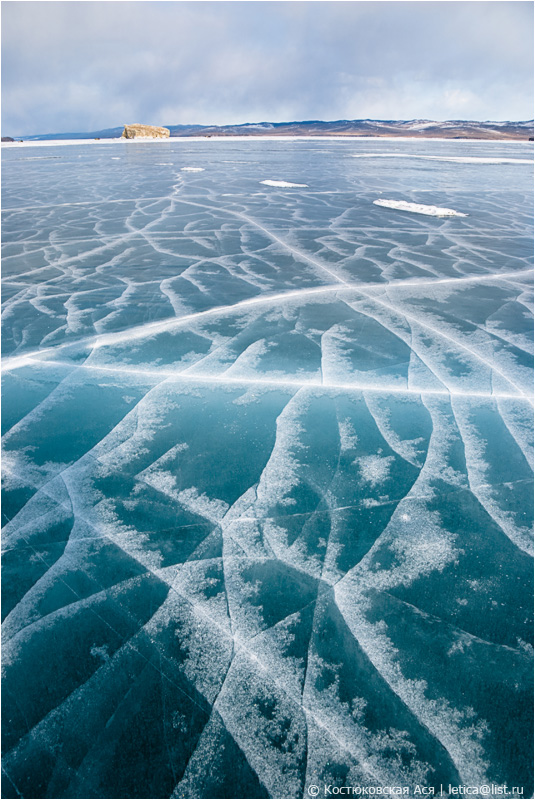 Лёд бывает непрочен,И ходить по такомуБезответственно очень!Водоёмы опасны:Может лёд провалиться,И спасать вас напрасноВся округа примчится…Ведь почти невозможноК полынье подобраться –Из воды будет сложноВас вытаскивать, братцы…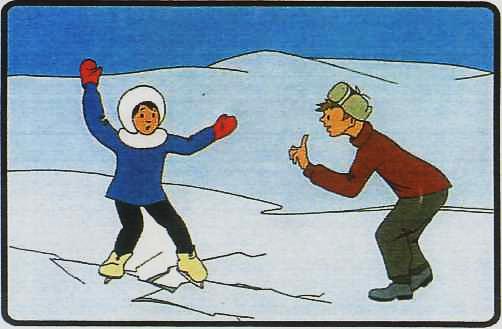 В Н И М А Н И Е !На льду водоёмов под снегом могут быть глубокие трещины и разломы.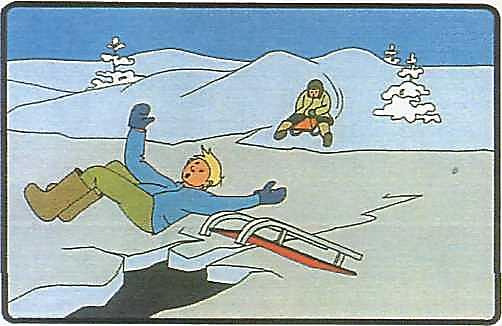 Одно неосторожное движение – и можно провалиться под лёд.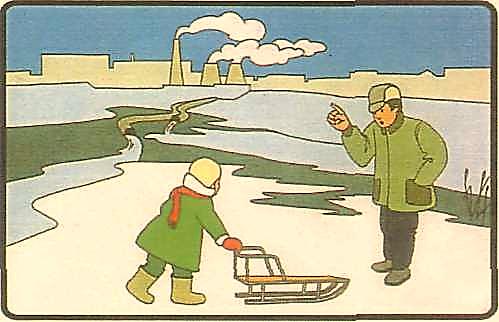 Не приближайтесь к тем местам, где происходит сброс теплых вод с промышленных предприятий и из бассейнов спортивных комплексовПередвигаясь по льду, будьте всегда готовы немедленно освободиться от груза!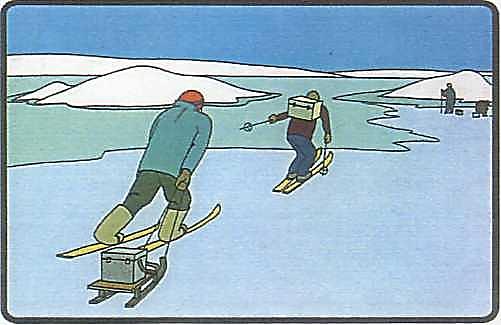 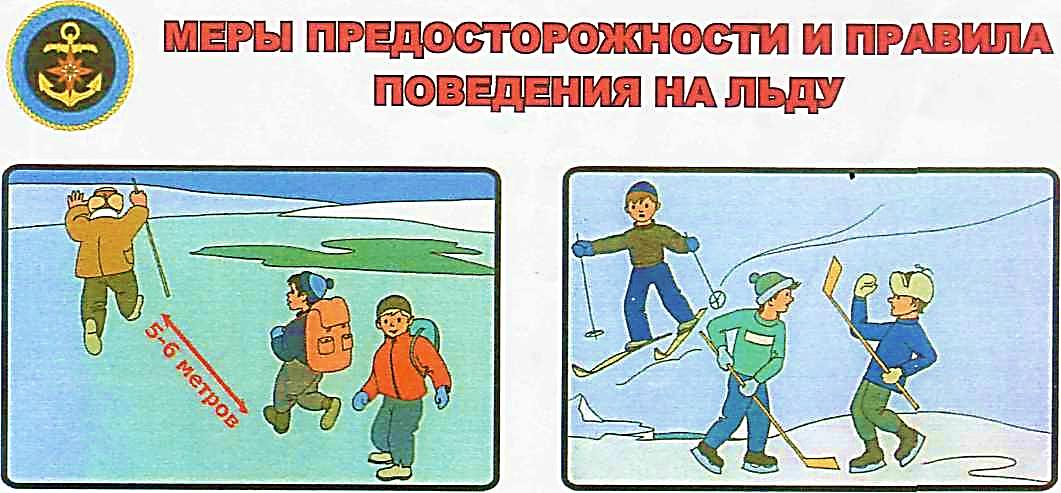 Не выходите на лёд в одиночку! Не проверяйте прочность льда ногой! Дистанция между пешеходами должна быть 5 – 6 метров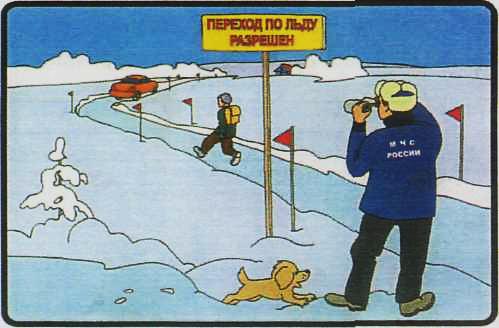 П о м н и т е !места для перехода водоёмов по льду специально обозначаются и постоянно контролируются! 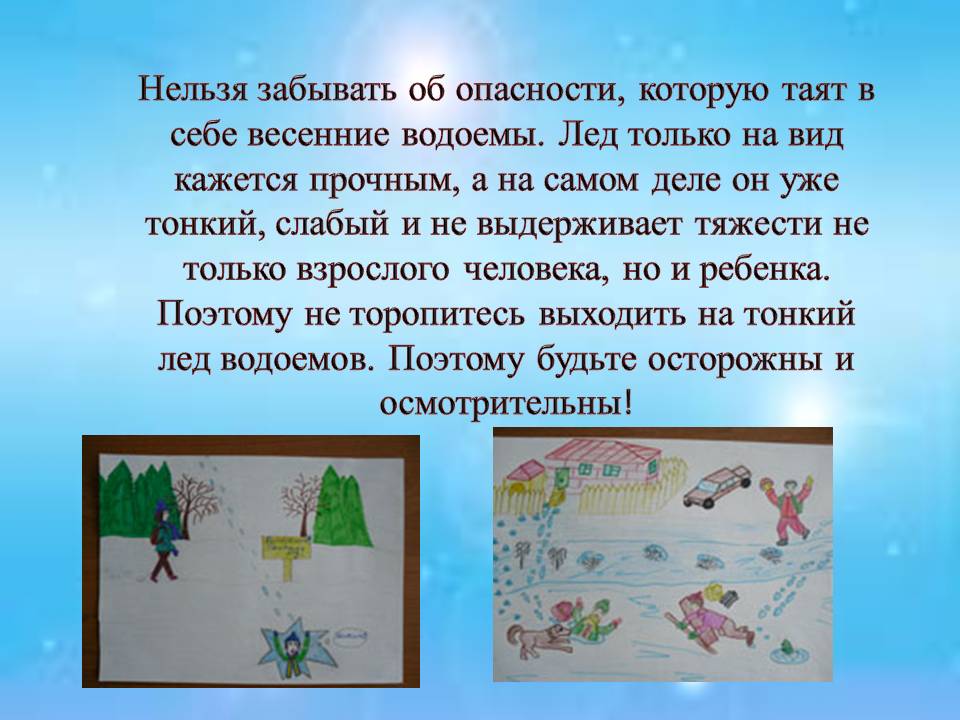 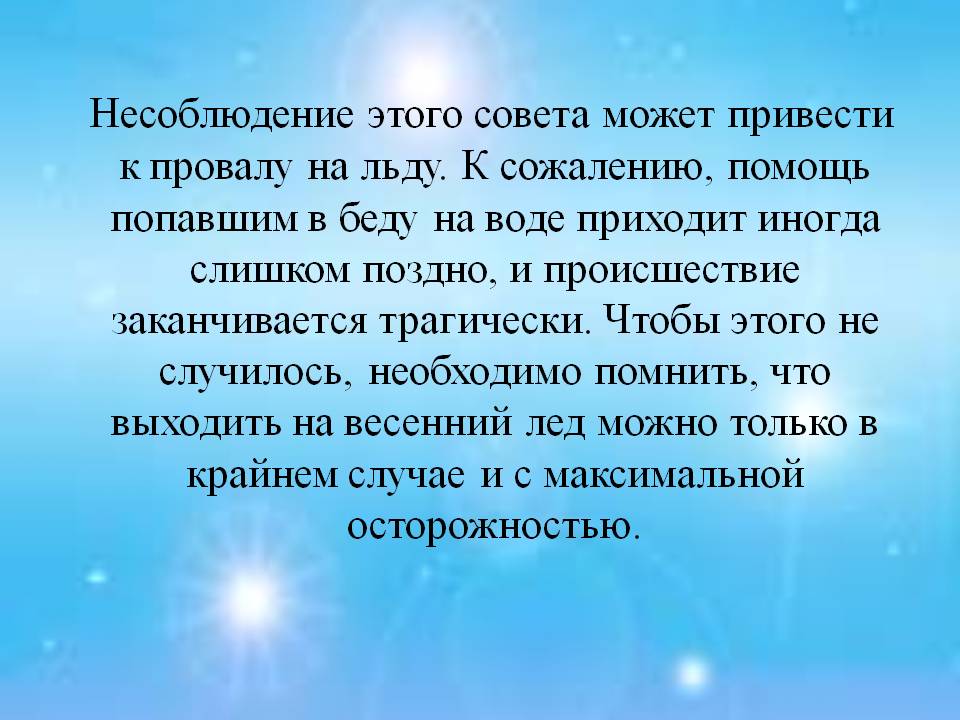 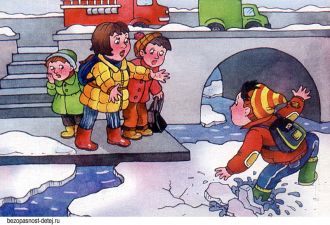 Ура! Весна и ледоход!Плывёт, плывёт по речке лёд…Глядят ребята там и тут,Как льдины по воде плывут.Ну чем тебе не корабли!Но нет! – не уходи с земли!На лёд коварный не ступай,Опасно это — так и знай!Такой корабль перевернётся,На части может расколотьсяИль унесёт на центр реки…Весной от речки прочь беги!Переходи через мосты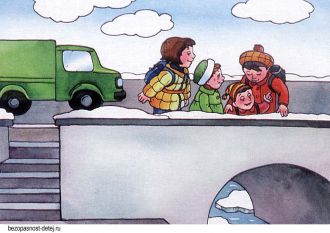 Внимание Родители!Для того чтобы развлечение около водоемов не превратилось в трагедию, во время нахождения на льду, необходимо соблюдать определенные правила безопасности. Родители должны научить своих детей правильно себя вести на льду во время игр. Для этого необходимо закрепить в сознании ребенка несколько несложных правил поведения на льду. Самое главное из которых: не пускать детей на лед самих, но в жизни может случиться все, что угодно, поэтому проведите с ребенком предварительную беседу, на всякий случай.Прежде всего помните, что для походов по льду необходима качественная обувь.Но и про другие правила забывать не стоит:1. Ни в коем случае не стоит выходить на лед, если на улице туман, плохая видимость, снег или сумерки;2. Запретите своему чаду проверять прочность льда, ударяя по нему ногами. Если лед в этом месте окажется слишком тонким, ребенок с легкостью провалится под воду ;3. Обратите внимание ребенка на то, что особенно опасно находиться на льду, который покрыт толстым слоем снега, поскольку в таких местах вода замерзает гораздо медленнее;4. Предупредите, что если дети заметят где-нибудь рыбаков на лодках или катерах, не стоит выходить на такой лед, поскольку это является признаком того, что он в этом месте очень тонкий;5. Выходить на лед в отдаленных глухих местах нельзя категорически. Поэтому присутствие людей (рыбаков, других детей со взрослыми), напротив, приветствуется;6. Места на льду, где виднеются трещины или лунки также очень опасны, поскольку могут треснуть, как только на них кто-нибудь наступит;7. Если лед вдруг затрещал, и появилась трещина, научите ребенка правильно вести себя в такой сложной ситуации. Объясните, что нельзя бежать, необходимо аккуратно лечь и перекатиться в более безопасное место.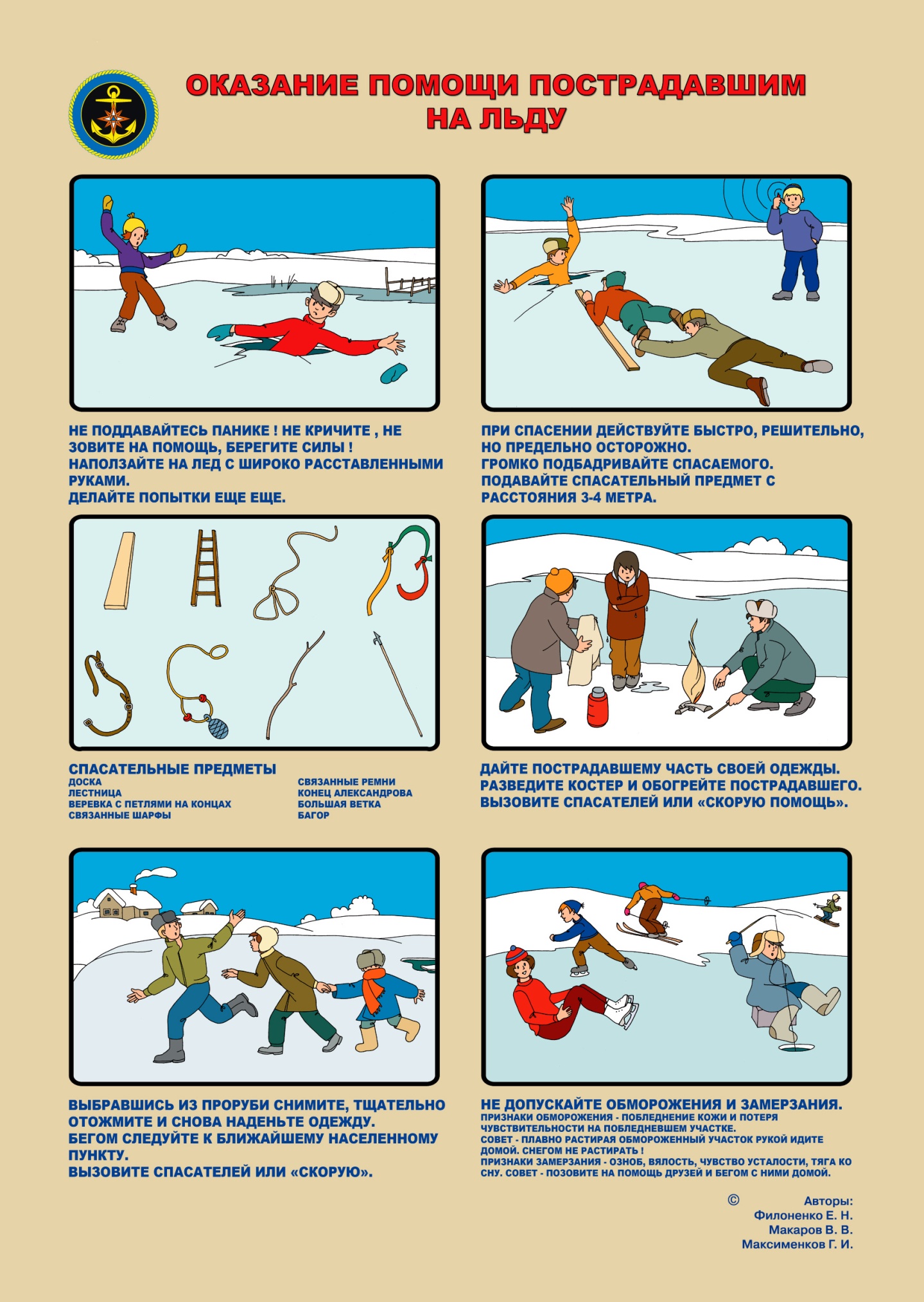 